ком.) - Отобрать картинки или назвать слова, в названиях которых 4-5 звуков. Подобрать слова, в которых заданный звук был бы на 1-ом, на 2-ом, на 3-ем месте. (Шуба, уши, кошка.)Упражнения на развитие связной речи- Необходимо учить ребёнка давать полный ответ на вопрос. Вызывать у него желание о чем-то рассказывать. - Расспрашивайте о важных для него событиях. Внимательно слушайте ребёнка и направляйте его полный, расширенный рассказ путём вопросов по содержанию. Подсказывайте, поправляйте ударение и произношение, но всегда давайте возможность выговориться. А самое главное, где бы не проходил ваш летний отдых, уделяйте больше времени ребёнку! Используйте каждую минуту, когда вы вместе. Общайтесь, играйте, учите, рассказывайте, спрашивайте, а не просто будьте рядом. Принимая к сведению эти рекомендации, сами фантазируйте, исходя из ситуации. И тогда вы непременно увидите  плоды своего труда!С уважением, учитель-логопедСеменова Ольга ИвановнаГОАОУ «ЦОРиО»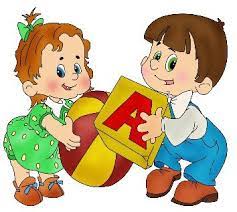 Советы логопедана период летних каникулучитель-логопед:Семенова О.И.ЛипецкУважаемые взрослые!Для того, чтобы наша с Вами совместная работа за лето не пропала, предлагаю Вам упражнения, которые можно выполнять не только дома, но и в любой другой обстановке: прогулки, поездки, поход по магазинам и т.д. Искренне надеюсь, что Вы сохраните за лето проделанную нами совместную работу.Самые простейшие развлечения, такие как: пускание мыльных пузырей; обдувание одуванчиков; надувание воздушных шаров; ныряние в воду ; игра на музыкальных инструментах - помогут вашему ребёнку развить правильное речевое дыхание. А вот такие задания как: перебирание круп (ракушек, гальки, камешков); плетение веночков; собирание бус, раскрашивание, штриховка, обводка по контуру, рисование по клеточкам, лепка из теста, пластилина, глины; игры с песком, вырезание ножницами разных фигур, шнуровка и завязывание бантиков – всё это развивает мелкую моторику рук, а она играет важную роль, как для общего, так и для речевого развития ребенка.Упражнения для автоматизации звуков - Следите за поставленными звуками, добивайтесь правильного произношения. Иначе проделанная работа за год может пойти насмарку: "недоавтоматизированные" звуки могут "потеряться" (исчезнуть из разговорной речи), тогда необходимо будет работу с логопедом начинать заново. - Исправляйте неверно произнесённые ребёнком слова: "баРеЛина" вместо "балерина", "лаболатория" вместо "лаборатория", "велик" вместо велосипед. Поправляйте речь ребёнка СПОКОЙНО, произнося слово верно.  Главное, обратить внимание на неверное произношение и исправить, закрепляя несколькими повторами. Не раздражайтесь, если не будет получаться с первого раза!  Упражнения для развития фонематических процессов-  Определение количества звуков в слове и их последовательности. (Сколько звуков в слове «кран»? Какой 1, 2, 3, 4?) - Придумывание слов с определённым количеством звуков. - Узнавание слов, предъявленных ребёнку в виде последовательно произнесённых звуков. (Какое слово получится из этих звуков: «к-о-ш-к-а). - Образование новых слов с помощью «наращивания звуков. (Какой звук надо добавить к слову «рот», чтобы получилось новое слово? Крот-грот, пар-парк, Оля – Коля, Толя, Поля). - Образование новых слов путём замены в слове первого звука на какой-либо другой звук. (Дом-сом, лом- 